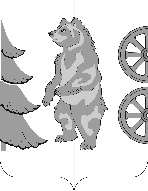 СОВЕТ ДЕПУТАТОВ Куженкинского городского поселения	Бологовского районаТверской областиРЕШЕНИЕ «16» февраля 2023 г.                         пгт. Куженкино                                        № 1О согласии на преобразование всех поселений, входящих в состав Бологовского муниципального района Тверской области, путем их объединения с наделением вновь образованного муниципального образования статусом муниципального округаВ соответствии с Федеральным законом от 06.10.2003 № 131-ФЗ «Об общих принципах организации местного самоуправления в Российской Федерации», Уставом муниципального образования Куженкинское городское поселение Бологовского  района Тверской области, протоколом публичных слушаний от 09. 02. 2023 г. № 1, итоговым документом по результатам публичных слушаний от 09.02.2023 г. № 1 по вопросу «О преобразовании всех поселений, входящих в состав Бологовского  муниципального района Тверской области, путем их объединения с наделением вновь образованного муниципального образования  статусом муниципального  округа»  на территории муниципального образования Куженкинское городское поселение Бологовского муниципального района Тверской области, Совет депутатов Куженкинского городского поселения Бологовского района  РЕШИЛ:1. Выразить согласие населения Куженкинского городского поселения Бологовского муниципального района Тверской области на преобразование поселений, входящих в состав Бологовского муниципального района Тверской области, путем их объединения с наделением вновь образованного муниципального образования статусом муниципального округа.2. Обратиться к Главе Бологовского района Тверской области  с предложением внести в Законодательное Собрание Тверской области в порядке законодательной инициативы проект закона Тверской области «О преобразовании муниципальных образований, входящих в состав территории муниципального образования Тверской области Бологовский муниципальный  район, путем объединения поселений и создании вновь образованного муниципального образования с наделением его статусом муниципального  округа и внесении изменений в отдельные законы Тверской области». 3. Направить настоящее решение в адрес представительных органов всех поселений Бологовского района Тверской области, а также в Собрание депутатов Бологовского района Тверской области.4. Настоящее решение вступает в силу со дня его  официального обнародования. Глава муниципального образованияКуженкинское городское поселение			                                        О.П. КузьминПредседатель Совета депутатовМуниципального образованияКуженкинское городское поселение	                                                                И.В. Барканов